                                                                                                                    ПРОЕКТ 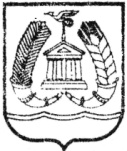 АДМИНИСТРАЦИЯ ГАТЧИНСКОГО МУНИЦИПАЛЬНОГО РАЙОНА      ЛЕНИНГРАДСКОЙ ОБЛАСТИПОСТАНОВЛЕНИЕОт ________________								№ ______	Руководствуясь положениями статьи 48 Федерального закона от 06.10.2003 № 131-ФЗ «Об общих принципах организации местного самоуправления в Российской Федерации», Федеральных законов от 25.12.2008 № 273-ФЗ «О противодействии коррупции», от 02.03.2007 № 25-ФЗ «О муниципальной службе в Российской Федерации», Уставом Гатчинского муниципального района,ПОСТАНОВЛЯЕТ:	1.Внести в постановление администрации Гатчинского муниципального района от 07.04.2015 № 1401 «Об утверждении Порядка представления муниципальными служащими администрации Гатчинского муниципального района Ленинградской области сведений о своих расходах, а также расходах своих супруги (супруга) и несовершеннолетних детей» (в реакции постановления администрации Гатчинского муниципального района от 30.10.2015 № 3771) следующие изменения:    1.1.В пункте 1 после слов «Гатчинского муниципального района от» исключить цифры «11.02.2015 №578»; 	1.2. Приложение 1 дополнить пунктами 10,11 следующего содержания:	«10. Требования настоящего Порядка не распространяются на главу администрации Гатчинского муниципального района, замещающего должность по контракту и граждан, претендующих на замещение указанной должности.	11. Глава администрации Гатчинского муниципального района, замещающий должность по контракту и граждане, претендующие на указанную должность, представляют сведения о своих расходах, а также сведения о расходах своих супруг(супругов) и несовершеннолетних детей Губернатору Ленинградской области в порядке, установленном областным законом о порядке предоставления отдельными лицами сведений о доходах, расходах, об имуществе и обязательствах имущественного характера и проверке достоверности и полноты указанных сведений».	2.  Настоящее постановление вступает в силу со дня официального опубликования подлежит размещению на официальном сайте Гатчинского муниципального района.Глава администрацииГатчинского муниципального района                                         Е.В.Любушкина                                     Адкина Н.А.О внесении изменений в постановление администрации Гатчинского муниципального района от 07.04.2015 № 1401 «Об утверждении Порядка представления муниципальными служащими   администрации Гатчинского муниципального района Ленинградской области сведений о своих расходах, а также расходах своих супруги (супруга) и несовершеннолетних детей» (в реакции постановления администрации Гатчинского муниципального района от 30.10.2015 № 3771) 